Von – Bannwarth – Str. 6   87660 Irsee   08341/82885  Fax: 08341/954713  schule@irsee.de                                                                                                                      17.6.2022                                                                                                                     Liebe Eltern, wir hoffen, Sie konnten sich in den Pfingstferien erholen und die freie Zeit mit der ganzen Familie bei herrlichem Sommerwetter im Urlaub oder daheim genießen.   Rückblick:Preisverleihung des Raiffeisenmalwettbewerbs mit Übergabe der Geldgeschenke für jede Klasse (100€).Am letzten Schultag vor den Pfingstferien war eine Zauberin zu Besuch in allen Klassen. Den Kindern gefiel die Vorstellung sehr gut, weil sie in alle Aktionen einbezogen wurden und über die unterschiedlichen Tricks staunten. Mit dem Geldgewinn aus dem Raiffeisenmalwettbewerb wurden die Kosten von allen Klassen selbst übernommen. Leider wird die 4. Klasse immer noch in der alten Turnhalle unterrichtet, weil die Treppe für den Fluchtweg zwar bereits angebracht ist, aber auf dem Absatz vor der Türe die Platten fehlen. Sobald diese montiert sein werden, wird die 4. Klasse in ihr Klassenzimmer zurückkehren können.Herzlichen Dank allen Kindern, die in den Ferien auf dem Schulacker und bei den Kartoffeln dort Unkraut gejätet haben. Ausblick:Alle Klassen werden einen Tag auf dem Bauernhof erleben: Unser Ziel ist der Erlebnisbauernhof (Ragerhof) in Eggenthal. Die Kinder dürfen Tiere versorgen, machen einen Hofrundgang, füttern Ziegen und Kühe, schauen beim Melken zu….Wir werden von 8.15 Uhr bis 12 Uhr auf dem Bauernhof sein, der Transport erfolgt mit dem Gemeindebus und dem Feuerwehrmannschaftswagen. Bitte denken Sie daran, Ihrem Kind am entsprechenden Tag eine Sitzerhöhung/Kindersitz für die Fahrt mitzugeben. Schulschluss ist an diesen Tagen nach Stundenplan.Als Begleitperson wird bei allen Fahrten unsere Praktikantin der FOS, Marie Scharpf, mitkommen.Ansonsten benötigen die Kinder einen Rucksack mit Getränk und Brotzeit, sie sollen bitte lange Hosen anziehen und feste Halbschuhe tragen sowie für evt. Regenwetter gerüstet sein.Die Klassen sind wie folgt auf dem Bauernhof:21.6. (Dienstag)      Klasse 322.6. (Mittwoch)      Klasse 129.6. (Mittwoch)      Klasse 230.6. (Donnerstag)  Klasse 4Die Kosten für die Klassen 2 – 4 für diesen Tag übernimmt der Freistaat Bayern, die Kosten für die 1. Klasse werden wir über das Projekt „Schule fürs Leben“ des Kultusministeriums übernehmen lassen.21.6. (Dienstag) 4. Klasse Besuch der Kläranlage in Irsee1.7. (Freitag) Teilnahme an der Preisverleihung und Feier des 100. Geburtstages Josef Guggenmos an der Schwabenakademie mit einem Theaterstück zum Lebenslauf von J. Guggenmos, dem Namensgeber unserer Schule.Vielen Dank schon an dieser Stelle den 14 Kindern aus allen Klassen, die sich freiwillig zur Mitwirkung bei diesem Spiel bereit erklärt haben. Toll, dass ihr euch traut bei dieser großen Feier beim Bezirk Schwaben aufzutreten und so unsere Schule repräsentiert. 1.7. 9 Uhr /10 Uhr Autorenlesung Kinderlyriker und Preisträger des Josef Guggenmos Lyrikpreises Arne Rautenberg für alle Klassen2. 7. und 3.7. Töpfermarkt in IrseeUnsere Schule nimmt mit einem Stand der Schülerfirma „Fenster zur Welt“ mit Unterstützung des Freundeskreises der Schule teil. Nähere Informationen erfolgen über eine Mitteilung des Freundeskreises.Bitte unterstützen Sie und ihr, die Schüler der 3. und 4. Klasse, uns, beim Verkauf mit der Übernahme einer Aufsichts-/Verkaufsschicht an diesen beiden Tagen!5.7. (Dienstag) Skipping hearts  4. Klasse        „Seilspringen macht Schule“ ist das Motto des kostenlosen         Präventionsprojektes der Deutschen Herzstiftung für Grundschulkinder        ab der 3. Klasse. Dem Workshop liegt die Idee zu Grunde, Schulkinder        durch Seilspringen zu mehr Bewegung zu motivieren und eine sport-        motorische Basis zu vermitteln. Im Team werden Schnelligkeit, Ausdauer        und Kraft, aber auch Koordination, Beweglichkeit und das Rhythmus-        gefühl verbessert.14.7. (Donnerstag) ab 8 Uhr zwei Unterrichtsstunden Klasse 1 zum Fußgängerführerschein mit der Polizeiinspektion Kaufbeuren14.7. – 25.7. Tänzelfest Kaufbeuren.Bitte beachten Sie, dass am Tänzelfestmontag, dem 18.7., der Unterricht für alle Schüler um 11.20 Uhr endet.19.7. (Dienstag) ab 8 Uhr zwei Unterrichtsstunden Klasse 3 zum Toten Winkel mit der Polizeiinspektion Kaufbeuren Dank der Kostenübernahme durch den Freundeskreis der Josef Guggenmos Grundschule freuen wir uns sehr, dass wir unser Schmetterlingsprojekt mit allen Klassen durchführen dürfen und damit auch ein Schmetterlingsfest veranstalten können, an dem wir gleichzeitig den 100. Geburtstag von Josef Guggenmos begehen wollen. Kinder lassen sich am besten durch projektorientiertes Arbeiten begeistern, weil sie selbst forschen und entdecken dürfen. Es geht bei unserem Projekt darum, dass jedes Kind die Entwicklung seiner Raupe zum Schmetterling verfolgen, beobachten und dokumentieren kann. Am Ende werden die Schmetterlinge in einem Fest in die Freiheit entlassen.Deshalb haben wir uns für ein Schmetterlingsprojekt entschieden, das auch unseren Schulacker miteinbezieht und zu unserem Schulprofil einer UNESCO Projektschule passt.Da die Entwicklung der Schmetterlinge etwa 3 Wochen an Zeit beansprucht, ist der Termin momentan nur etwa festlegbar. Wir können aber in etwa schon einmal die Woche planen, es wird die KW29 (18.7. – 22.7.) sein, wahrscheinlich der Donnerstag, 21.7. Nähere Informationen und eine Einladung für die Eltern werden Sie zeitnah bekommen. 29.7. letzter Schultag, Schlussgottesdienst um 9 Uhr                                    Unterrichtsende 10 UhrWir wünschen Ihnen allen einen guten Start nach den Pfingstferien und freuen uns auf einen schönen, erlebnisreichen Endspurt des Schuljahres 2021/22Mit herzlichen Grüßen aus dem SchulhausBarbara Bayer, Rin., im Namen des gesamten Lehrerkollegiums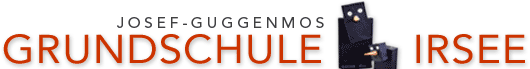 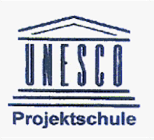 